  low power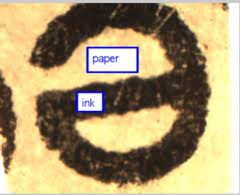  medium power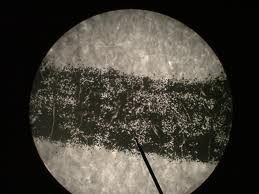   high power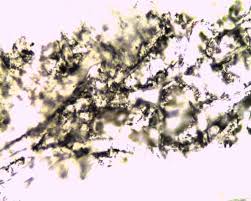 